第９６代内閣総理大臣安倍晋三氏直筆の書贈呈式このたび、第９６代内閣総理大臣安倍晋三氏の直筆の書が、初代内閣総理大臣伊藤博文の生誕地である光市に寄贈されることになり、下記の日程で記念の贈呈式を開催します。現在総理の書を間近に見られる絶好の機会ですので、是非この機会にご覧いただきますようご案内いたします。記★日　時　　平成26年7月27日（日）10時30分～11時00分（入館無料）★主　催　　光市、光市教育委員会★会　場　　伊藤公資料館エントランスホール★記念企画展示　　安倍総理大臣の書の贈呈を記念し、伊藤公資料館が所蔵する平成時代の歴代総理大臣全１７人の書を一堂に公開します。（平成２６年８月３１日（日）まで）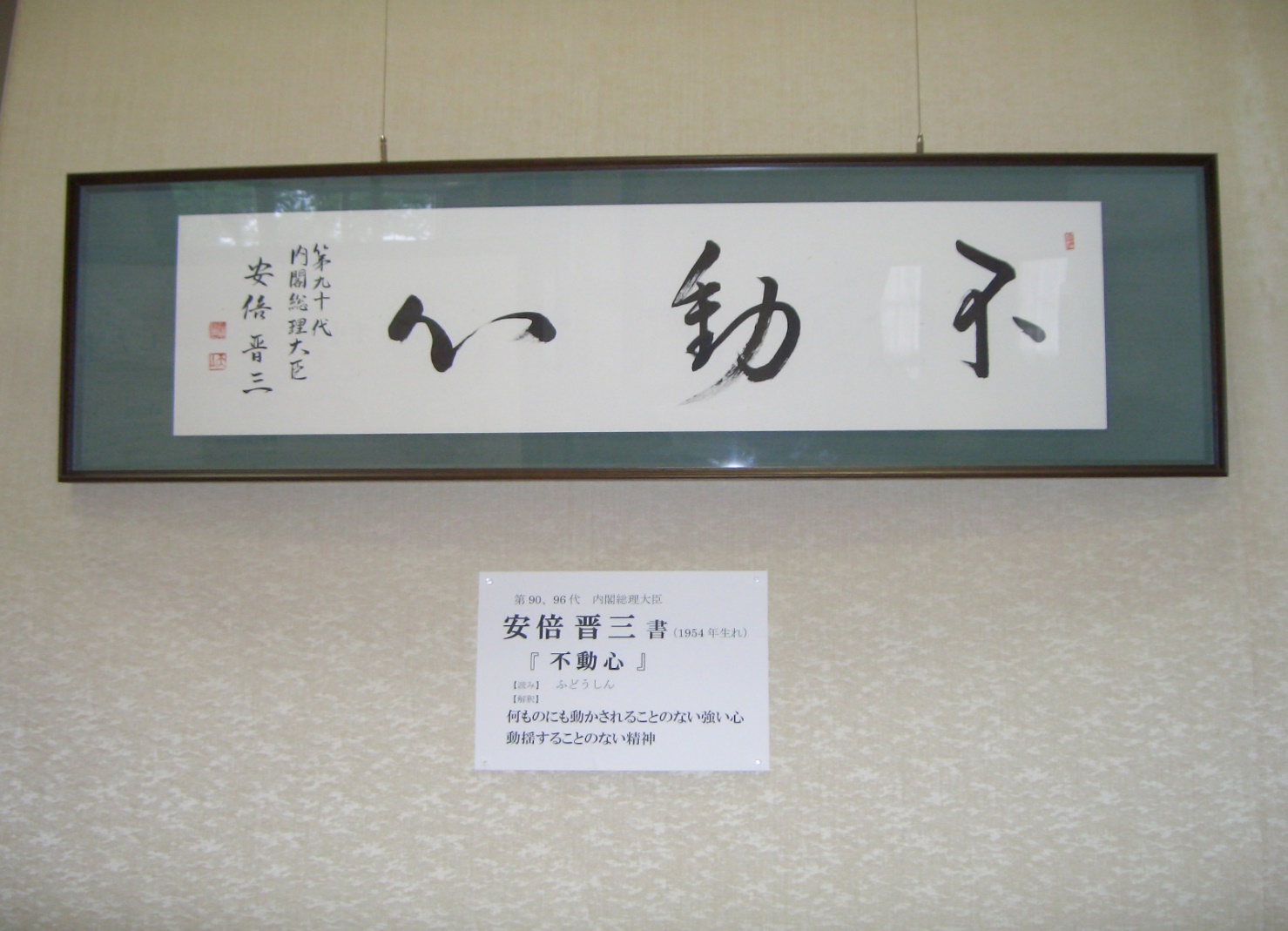 平成２１年に寄贈された第９０代安倍総理大臣の書（現在伊藤公資料館で展示中）